Fingerboards Mineral Sands Project Infrastructure AreaIncorporated DocumentOctober 201828 April 2021 – IAC version 1Blue text – Proponent insertionRed text – Proponent deletionGreen text – Council change accepted or not opposedPurple text – Council change opposedIncorporated document pursuant to section 6(2)(j) of the Planning and Environment Act 1987.INTRODUCTIONThis document is an Incorporated Document in the East Gippsland Planning Scheme (Planning Scheme) pursuant to section 6(2)(j) of the Planning and Environment Act 1987 (Vic).It is referred to as the Fingerboards Mineral Sands Project Infrastructure Area Incorporated Document ([Date]) in the Schedule to Clause 45.12 of the planning scheme.An Environment Effects Statements has been prepared and assessed pursuant to the Environment Effects Act 1978 (EE Act) in respect of the Fingerboards Mineral Sands Project (Project), which is to be delivered within the land identified as the Project Area on Attachment 1 to this document (Project Area).This Incorporated Document facilitates the delivery of certain infrastructure (the Project Infrastructure) required to support the Fingerboards Mineral Sands Project (the Project) on land outside the Mining Licence Area area to which mining licence [xxx] applies. The area to which mining licence [xxx] applies is referred to as the Project Area.  This document gives effect to specific controls for the purpose of Clause 45.12 in the East Gippsland Planning Scheme.This document facilitates the Project, by providing a specific control for the purpose of Clause 45.12 of the planning scheme in respect of the use and development of land other than the Project Area for the purpose of infrastructure associated with the Project (Project Infrastructure).The specific control in this Incorporated Document allows the project land to be used and developed for the purpose of the project, and excludes any other control in the East Gippsland Planning Scheme insofar as they apply to the project components listed in clause 3 other than Clause 45.01 Public Acquisition Overlay and Schedule to Clause 45.01 Public Acquisition Overlay.The control in this Incorporated Document does not apply to the use and development of the project land for purposes other than the project. Use and development of the project land for purposes other than the project must be in accordance with the East Gippsland Planning Scheme.PURPOSEThe purpose of the control in clause 4 is to permit and facilitate the use and development of the land described in clause 3 for the purposes of the Project Infrastructure as defined in clause 4. LAND TO WHICH THIS DOCUMENT APPLIESThe control contained in clause 4 applies to land affected by Specific Controls Overlay – Schedule 1 (SCO1) as shown on the planning scheme maps in the East Gippsland Planning Scheme (the Infrastructure Area).This document applies to the land shown as SCO1 on the planning scheme maps in the planning scheme (SCO1 Land).The Fingerboards Mineral Sands Project Incorporated Document applies to the Specific Controls Overlay (SCO1) under the East Gippsland Planning Scheme and reproduced in Attachment 1 to this document.  SCO1 is collectively referred to in this Incorporated Document as the project land.THIS DOCUMENT ALLOWS CONTROLDespite any provision to the contrary or any inconsistent provision of the Planning Scheme, no planning permit is required for, and no provision in the Planning Scheme operates to prohibit, restrict or regulate, the use and development of the Infrastructure Area for the purposes of constructing, operating, or maintaining the Project Infrastructure.  This control allows the SCO1 Land to be used and developed for the purpose of the Project Infrastructure, as set out in [x-ref to definition of Project Infrastructure] below, and subject to the conditions set out in [x-ref to conditions].This control excludes any other control in the planning scheme which may apply to the use and development of the SCO1 Land for the purpose of the Project as set out in [x-refer to definition of Project Infrastructure] other than Clause 42.02 Vegetation Protection Overlay and Schedule 1 to Clause 42.02; Clause 45.01 Public Acquisition Overlay and Schedule 1 to the Public Acquisition Overlay; Clause 52.02 Easements, Restrictions and Reserves; and Clause 52.17 Native Vegetation.Despite any provision to the contrary or any inconsistent provision of the Planning Scheme this document allows the project land to be used and developed for the following purposes:The Project Infrastructure consists of:A new water pipeline in or adjacent to existing road reserves to an existing pumping station to the north of the project land (Option 1) with an easement in or adjacent to the road reserve to accommodate it;A new water pipeline, overhead 22kV powerline and a 30 metres wide easement over private land to a new pumping station on the Mitchell River constructed on private land by Kalbar (Option 2);A water pipeline and associated bore pumps to the south of the project land Project Area;Bore pumps within that part of SCO1 Land generally south-east of the Project Area in the vicinity of Chettles Road and Cowells Lane to the extent necessary to provide for the extraction of no more than 2.9GL/yr;Any buildings or works required to implement the mitigation measures generally in accordance with the Minister’s Assessment of the Project dated [date] made pursuant to the EE Act or the requirements of any plan required by this control (other than the removal of native vegetation);Construction and use of a new road adjacent to Chettles Road, and new roads continuing south from Chettles Road over private land to the a new railway siding east of Cowells Lane and north from Chettles Road to the Project Area;New 66kV and 22kV powerlines adjacent to Chettles Road and the new road extensions roads south and north of Chettles Road;A new water pipeline adjacent to Chettles Road, between the Project Area and the bore pumps referred to in [x-ref] above and the new road extensions south and north of Chettles Road;Creation of easements to accommodate the above three matters;Noise bunding including earthworks along sections of the new road extensions south and north of Chettles Road and the haulage route roads referred to the rail siding in [x-ref] above;A rail siding (one of two options) adjacent to the Bairnsdale railway line;Road diversions, road widenings and roadworks including intersection upgrades (local and Road Zone Category 1) and use of land for road;Any temporary construction works offices and associated car parking; andSubdivision for the purposes of acquiring land for road and roadworks improvements and upgrades (not including any subdivision which creates a lot of less than 40 hectares);Vegetation removal associated with any of the above.Infrastructure that it incidental or ancillary to, the infrastructure referred to in the above paragraphs.The use and development of the Infrastructure Area [Council prefers: SCO1 Land] for Accommodation or Food and Drink Premises, whether or not ancillary to another use of land, is prohibited.The control in this Incorporated Document does not apply to the use and development of the Infrastructure Area for the purposes other than the construction, operation, and maintenance of the Project Infrastructure. Use and development of the Infrastructure Area for any other purpose must be in accordance with the Planning Scheme.The control in this Incorporated Document does not apply to the use and development of the SCO1 Land for any purpose other than that described in [x-ref to definition of Project Infrastructure].  Any use and development of the SCO1 Land for a purpose other than the purpose listed in [x-ref to definition of Project Infrastructure] must be in according with the planning scheme.For the avoidance of doubt, except for those easements expressly identified in clause 4.2, nothing in this control authorises the creation, variation, or acquisition of any interest in land other than in accordance with the Planning Scheme.CONDITIONSThe use and development authorised by this Incorporated Document is subject to the conditions set out below.The following conditions apply to this document.Master PlanPrior to the commencement of any use or development, including any use or development of the Project Land, a master plan in respect of the use of the SCO1 Land must be prepared and approved to the satisfaction of the responsible authority.The master plan may be amended to the satisfaction of the responsible authority.The master plan must be prepared having regard to each of the plans required by this control, and must show:The location of buildings, works, roads and proposed activities within the SCO1 Land; andAreas of vegetation proposed to be removed and retained.GENERALEnvironment Management FrameworkPrior to the commencement of the use and development of the Infrastructure Area, an Environmental Management Framework (EMF) must be prepared in consultation with the responsible authority and the Head of the Department of Jobs, Precincts and Regions to the satisfaction of the Minister for Planning.Council preferred 5.3.1: Prior to the commencement of any use and development, including any use or development of the Project Area, an Environment Management Plan must be prepared to the satisfaction of the responsible authority.The EMF must include mitigation measures (the Mitigation Measures) generally in accordance with the Minister’s Assessment dated [date] made pursuant to the Environment Effects Act 1978.  The Mitigation Measures must address the following areas:Agriculture and horticulture;Air quality;Cultural heritage;Geotechnical;Greenhouse gas;Ground water;Land use and planning;Noise and vibration;Radiation;Socioeconomic impacts;Surface water;Biodiversity;Visual and landscape; andAny other matter identified by the Minister in the Minister’s Assessment.The EMF must include processes and timing for the development of the Development Plan, the Construction Management Plan, the Construction Noise Management Plan, the Operation Noise Management Plan, the Traffic and Transport Management Plan, the Native Vegetation Management Plan, the Fire and Emergency Management Plan, the Decommissioning Plan and any other plans or procedures required by the Mitigation Measures as relevant to any stage of the development of the Infrastructure Area, including the process and timing for consultation with any person or body with who consultation is required under this Incorporated Document (including under any plan required by this Document or a mitigation measure in a plan); andbe generally in accordance with any works approval issued by the EPA which applies to infrastructure in the Infrastructure Area (if any).The EMF may be prepared in stages or in respect of any of the elements of Project Infrastructure listed in clause 4, but the EMF for any stage of development or component must be approved before the commencement of development for that stage.The EMF may be amended from time to time to the satisfaction of the Minister for Planning.The EMF must be amended to update references and requirements to be consistent with the Environment Protection Act 2017 (as amended by the Environment Protection (Amendment) Act 2018) to the satisfaction of the Minister for Planning.  The amended EMF must be prepared in consultation with the EPA and must be submitted to the Minister for approval within 12 months of the commencement of the Environment Protection Act 2017 (as amended by the Environment Protection (Amendment) Act 2018).The use and development of the Infrastructure Area must be carried out in accordance with the EMF including the Mitigation Measures and all plans and procedures required by them.Any other plan required by this Incorporated Document must be consistent with, and give effect to, the EMF including the Mitigation Measures.The EMP, including the mitigation measures and all plans and procedures required by them, must be implemented to the satisfaction of the responsible authority.Development PlanPrior to the commencement of buildings and use and development of the Infrastructure Area, a development plan Development Plan must be prepared and approved to the satisfaction of the responsible authority.The development plan Development Plan may be prepared and approved in stages or in respect of any of the individual project components element of the Project Infrastructure listed in clause 34, but the Development Plan for each stage or element must be approved before the commencement of development for that stage or element.The Development Plan must be generally in accordance with the master plan.The development plan Development Plan may be amended to the satisfaction of the responsible authority.The development plan Development Plan must show:The land subject to the Development Plan;The location of buildings, works and proposed activities within the project land Project Area;Elevations of buildings and above ground proposed works; andAll vegetation to be retained and removed.The use or development as shown on the development plan Development Plan must not be altered without the written consent of the responsible authority.Traffic and Roads Transport Management PlanPrior to the commencement of use and development, including any use or development of land within the Project Area, a Traffic and Transport Management Plan (TTMP) must be prepared by a suitably qualified traffic engineer in consultation with Transport for Victoria, East Gippsland Shire Council and relevant emergency services Country Fire Authority, Rural Ambulance Victoria, and Victoria Police, to the satisfaction of the responsible authority and the Head, Transport for Victoria. The TTMP may be amended from time to time to the satisfaction of the responsible authority and the Head, Transport for Victoria.The plan TTMP must address all elements of the Project Infrastructure , with consideration given to mining and processing operations associated with the Project and must have regard to the use and development of the Project Area as relevantand may be prepared in stage or in respect of any of the individual project components listed in clause 3.The TTMP must address all elements of the Project and Project Infrastructure within the Project Area and the SCO1 Land, and with consideration given to mining and processing operations associated with the Project.The TTMP may be prepared in stages or in respect of any of the elements of Project Infrastructure listed in clause 4, but the EMF for any stage of development or component must be approved before the commencement of development for that stage.The Traffic Management Plan TTMP must include, as appropriate:Mitigation measures generally in accordance with the Minister’s Assessment dated [date] made pursuant to the EE Act, as applicable to the Project Infrastructure and the SCO1 Land;Identification and assessment of the road and associated infrastructure at risk from damage, deterioration or dilapidation arising from the construction and operation of the mine Project, including a detailed an existing conditions audit of all identified roads and infrastructure;A program of regular inspection works to be carried out during construction, operation, and rehabilitation / decommissioning of the Project and Project Infrastructure to identify road safety hazards or maintenance works necessary as a result of construction Project-related traffic;A program of regular inspection works to be carried out during operation of the Project to identify road safety hazards or maintenance works necessary as a result of operation of the Project;A program of regular inspection works to be carried out during rehabilitation of the Project to identify road safety hazards or maintenance works necessary as a result of decommissioning or rehabilitation of the Project;A program to rehabilitate existing road and infrastructure to a safe and usable condition during construction, operation and during and at the conclusion of decommissioning of the mine Project where rehabilitation is required as a result of Project-related traffic;Measures to be taken to manage traffic impacts associated with construction, and ongoing operation, and rehabilitation / decommissioning of the mine Project on surrounding roads, including consultation with all agricultural landholders within 2km of the Project Area to understand where, when and how the local road network is used for the transport of machinery and stock, and strategies to reduce impacts of traffic associated with the Project and Project Infrastructure on the use of the local road network by agricultural users;Details of required road widening required and upgrades required to accommodate additional traffic or oversize vehicles;The details of intersections and roadways, including functional layout plans;The functional design of all areas for parking and storage of vehicles and machinery;The designs and associated approvals for all works;Details of the construction works required prior to the commencement of the operational stage of the Project;The preparation of Road Safety Audits for all proposed roads and intersections to be used by Project vehicles;A requirement that all mitigation works and management measures recommended by the TTMP be implemented to the satisfaction of and at no cost to the Head, Transport for Victoria or East Gippsland Shire Council;A requirement for the payment of a bond and a s 173 agreement regarding the timing, delivery and remediation of State and EGSC transport assets at no cost of the State or EGSC.A requirement to enter into agreements with the relevant road authority regarding ongoing pavement maintenance to specific transport corridors prior to the commencement of the operation of the Project any use or development associated with the Project, including any use or development of land within the Project Area.The Traffic Management Plan must be implemented to the satisfaction of the relevant road authority.The use and development must not commence until the agreements required by the TTMP with the relevant road authorities have been entered into to the satisfaction of the responsible authority.Noise Management PlansPrior to the commencement of:construction of the Project Infrastructure [Council prefers: Project or any Project Infrastructure], a Construction Noise Management Plan (CNMP) must be prepared in accordance with relevant Environment Protection Authority Victoria (EPA) Noise Control Guidelines to the satisfaction of [Council prefers: responsible authority and] the EPA; andoperation of the Project Infrastructure [Council prefers: Project or any Project Infrastructure], an Operational Noise Management Plan (ONMP) must be prepared in accordance with EPA Guidelines to the satisfaction of [Council: prefers responsible authority and] the EPA.The CNMP and ONMP may be amended from time to time to the satisfaction of the EPA.Each plan must address all elements of the Project Infrastructure [Council prefers: and Project Infrastructure.] as relevant and must have regard to any cumulative noise impact associated with use and development of the Project Area during the relevant stage. The plans must include, but not be limited to:Mitigation measures generally in accordance with the Minister’s Assessment dated [date] made pursuant to the EE Act as applicable to the Project Infrastructure and the SCO1 Land;Performance requirements, including maximum noise limits for the Project Infrastructure in accordance with relevant EPA standards and guidance [Council prefers: including maximum noise limits for the Project in accordance with Noise from Industry in Regional Victoria (EPA Publication 1411) as amended or replaced];A noise compliance procedure;A noise complaints evaluation procedure; andA noise complaints response procedure. Both the CNMP and the ONMP must address the requirements of the Environmental Management Plan and any other requirement of the plans required by this control. The CNMP must be implemented during construction of the Project and Project Infrastructure to the satisfaction of the responsible authority and the EPA.The ONMP must be implemented during operation and during and at the conclusion of decommissioning of the Project and Project Infrastructure, to the satisfaction of the responsible authority and the EPA.The Construction Noise Management Plan and the Operational Noise Management Plan must be prepared and be implemented for the duration of the operation of the Fingerboards mineral sands mine to the satisfaction of the responsible authority and Environment Protection Authority.Environment Management PlanThe use and development of the project land must be undertaken in accordance with an Environmental Management Plan prepared and approved to the satisfaction of the responsible authority prior to the commencement of use and development of the project. The Environmental Management Plan may be prepared in stages or in respect of any of the individual project components listed in clause 3.The Environmental Management Plan must be implemented to the satisfaction of the responsible authority.Construction Management PlanPrior to commencement of use and development of each relevant project component any element of Project Infrastructure listed in clause 34, a Construction Management Plan must be prepared to the satisfaction of and be approved by the responsible authority.All construction works must be undertaken and completed in accordance with the approved Construction Management Plan to the satisfaction of the responsible authority.The Construction Management Plan may be amended from time to time to the satisfaction of the responsible authority.The Construction Management Plan must include, but not be limited to:Mitigation measures generally in accordance with the Minister’s Assessment dated [date] made pursuant to the EE Act as applicable to the construction of the Project Infrastructure and the development of the SCO1 Land;A staging plan for all construction phases;Location of any temporary construction works office and machinery storage area;Construction timeframes;Details of hours of construction;Intended access and routes of all construction vehicles;Vehicle and machinery exclusion zones;Measures and techniques to manage surface water runoff and to protect drainage lines and watercourses from sediment runoff from disturbed or under construction areas;Measures to protect sites of conservation or archaeological significance during construction;Measures to protect existing vegetation;Measures and techniques to manage weeds;Measures and techniques to manage dust;Measures and techniques to manage erosion; Location of a machinery and vehicle wash down area;Management of litter, construction wastes and chemical storage;Details of where construction personnel shall park;Phone numbers of on-site personnel or other supervisory staff to be contactable in the event of issues arising on site;The removal of works, buildings and staging areas on completion of the construction phase; All measures necessary to ensure compliance with the other plans required by this control;Methods of ensuring all contractors are informed of the requirements of the plan and persons responsible for ensuring the plan is adhered to.Native Vegetation Management PlanPrior to the removal, lopping or destruction of any native vegetation [Council prefers: Prior to the commencement of any use or development] from any of the project land to which this document applies within the Infrastructure Area, a Native Vegetation Management Plan must be prepared to the satisfaction of and approved by the responsible authority and [Council would retain reference to responsible authority] the Department of Environment, Land, Water and Planning. The plan must include:Mitigation measures generally in accordance with the Minister’s Assessment dated [date] made pursuant to the EE Act as applicable to the Project Infrastructure and the SCO1 LandA photograph or site plan (drawn to scale) showing the boundaries of the site, existing native vegetation and the native vegetation to be removed;A description of the native vegetation to be removed, including the extent and type of native vegetation, the number and size of any trees to be removed and the Ecological Vegetation Class of the native vegetation;A written explanation of the steps that have been taken to:avoid the removal of native vegetation, where possible;minimise the removal of native vegetation;appropriately offset the loss of native vegetation, if required;A written explanation that addresses the Guidelines for the Removal, Destruction or Lopping of Native Vegetation (DELWP, 2017) as if a permit was required to remove native vegetation.The Native Vegetation Management Plan must address the requirements of the Environmental Management Plan and any relevant requirement of the other plans required by this control.Prior to the removal, lopping or destruction of any native vegetation, an Offset Management Plan must be prepared to the satisfaction of the responsible authority and [Council would retain reference to responsible authority] Department of Environment, Land, Water and Planning. The plan must include:Methods of permanent protection for established offsets;Location of the offsets;Type of offsets to be provided;Details of any revegetation including number of trees, shrubs and other plants; species mix; density; methods of interim protection and management until vegetation is established; and a Schedule of Works;Details of any existing vegetation to be retained including methods of managing and restoring the vegetation and a Schedule of Works;Actions to protect Large Old Trees and Very Large Old Trees that are hollow bearing and provide fauna habitat;Identification of those responsible for implementing and monitoring the plan;Time frames for implementing the plan.Fire and Emergency Management PlanPrior to commencement of the any use or development, a Fire and Emergency Management Plan must be prepared in consultation with to the satisfaction of the Country Fire Authority and the Department of Environment, Land, Water and Planning to the satisfaction of the responsible authority.The Fire and Emergency Management Plan may be amended from time to time to the satisfaction of the Country Fire Authority and the Department of Environment, Land, Water and Planning.The plan must address all elements of the Project Infrastructure [Council would prefer: Project and Project Infrastructure located within the Project Area and the SCO1 Land] as relevant, including  having regard to the consideration of mining and processing operations associated with the Project use and development of the Project Area [Council would prefer ‘including but not limited to the consideration of mining and processing operations associated with the Project]. The plan must include, as appropriate [Council would delete ‘as appropriate’]:Mitigation measures generally in accordance with the Minister’s Assessment dated [date] made pursuant to the EE Act, as applicable to the Project Infrastructure and the SCO1 Land;Procedures for vegetation management, fuel control and the provision of firefighting equipment during declared fire danger periods;Procedures for planned burns or other fuel reduction measures to reduce overall fuel hazard levels;Protocols to address periods of high fire danger, including Total Fire Ban days and Code Red days;Procedures for hot work permitting to reduce the potential for ignitions and suspension or shutdown of tasks which may cause ignition (such as site preparation works in vegetated areas) on days of elevated fire danger;Criteria for the provision of static water supply solely for firefighting purposes in respect of bushfires and fires associated with the Project and Project Infrastructure;Procedures for maintaining suppression equipment and plant to respond to spot fires;Minimum standards for access roads and tracks to allow access for firefighting vehicles;Bushfire awareness and response procedures, including response to formal emergency alerts issued by authorities;Details of response roles at the mine site;Details of the location, design and role of fire refuges;Specification of BAL ratings for any buildings and identification of defensible space;A program for monitoring the implementation of bushfire mitigation measures on an on-going basis; Responsibility for, and frequency of, reviews of the plan; andA requirement for the operator to facilitate a annual familiarisation visits to the site and explanation of emergency services procedures, on an annual basis, for the Country Fire Authority, Rural Ambulance Victoria, East Gippsland Shire Council Emergency Management Committee and Victoria Police.The Fire and Emergency Management Plan must address the requirements of the Environmental Management Plan and any relevant requirement of the other plans required by this control. Decommissioning Plan [Council prefers: Rehabilitation Plan]   No less than five years prior to closure [Council prefers: Prior to the commencement of the development,]  a Decommissioning [Council prefers: Rehabilitation] Plan must be prepared to the satisfaction of the responsible authority.The plan must address all elements of the Project Infrastructure within the Infrastructure Area [Council prefers: The plan must address all elements of the Project and the Project Infrastructure located within the Project Area and the SCO1 Land]. The plan must include, as appropriate:Mitigation measures generally in accordance with the Minister’s Assessment dated [date] made pursuant to the EE Act, as applicable to the Project Infrastructure and SCO1 Land;The standard of remediation, being at a minimum the restoration of land to a standard suitable for uses previously capable of being undertaken on the land and to a soil quality of equal or greater quality than previously existing on each site;Demolition and removal of all buildings, except in accordance with [clause 5.11.4];Remediation of bores, roads and removal of all infrastructure, except in accordance with [clause 5.11.4];A bond to secure the completion of the remediation works;A staging plan for all remediation phases;Location of any temporary construction works office and machinery storage area;Remediation timeframes;Intended access and routes of all remediation vehicles;Vehicle and machinery exclusion zones;Measures and techniques to manage surface water runoff and to protect drainage lines and watercourses from sediment runoff from disturbed or under remediation areas;Measures to protect sites of conservation or archaeological significance during remediation;Measure to protect existing vegetation;Measures and techniques to manage weeds;Measures and techniques to manage dust;Measures and techniques to manage erosion;Location of a machinery and vehicle wash down area;Management of litter, remediation, wastes and chemical storage;Details of where remediation personnel shall park;Phone numbers of on-site personnel or other supervisory staff to be contactable in the event of issues arising on site;The removal of works, buildings, and staging areas on completion of the remediation phase;Methods of ensuring all contractors are informed of the requirements of the plan and persons responsible for ensuring the plan is adhered to.The Decommissioning Plan may be amended from time to time to the satisfaction of the responsible authority.Buildings, bores, roads and other infrastructure need not be demolished or removed if:The landowner on which the infrastructure is present requests that the infrastructure not be demolished or removed; andThe responsible authority approves that request in writing.The Rehabilitation Plan must address the requirements of the Environmental Management Plan and any relevant requirement of the other plans required by this control.IMPLEMENTATIONThe above plans in Clause 4.1 must be implemented and associated buildings, works and plantings must be maintained to the satisfaction of the responsible authority.6.1	The plans required by this control must be implemented and complied with to the satisfaction of the responsible authority and to the satisfaction of any authority specified in the relevant clause of this control.6.2	All buildings, works and plantings must be maintained to the satisfaction of the responsible authority.AVAILABILITY OF APPROVED PLANS AND DOCUMENTSThe current version of any approved plans and documents must be available on a clearly identified Project website from date of approval and must remain available on such website for at least five years after the use and development (including any rehabilitation / decommissioning) of the Infrastructure Area ceases.Material in an approved plan may be redacted in the publicly available plan if the inclusion of the material would:disclose personal information not necessary for the functioning of the plan;disclose commercially sensitive information; orpermit malicious interference with the construction, operation, or decommissioning of the Project.EXPIRY OF THIS CONTROLThe specific controls in this Incorporated Document expire if:The development and use is not started within four years of the approval date; andThe development is not completed within 20 years after commencement.The responsible authority may extend the periods referred to above if a request is made in writing before these controls expire or within six months afterwards.This control expires if the development and use is not started within four years of the approval date.The exemption provided by this control in respect of the use and development of the SCO1 Land expires 20 years from the date of the commencement of the Project.If the use and development of the Project Area for the purpose of the Project and or the use of the SCO1 Land for the purpose of the Project Infrastructure has stopped for a continuous period of 2 years, or has stopped for two or more periods which together total 2 years in any period of 3 years, or if the development of the SCO1 Land for the purpose of the Project Infrastructure is not completed within 20 years of the date of commencement:The exemption provided by this control in respect of the use and development of the SCO1 Land ceases to have effect in respect of any use and development other than any use or development required by a requirement of the Rehabilitation Plan which has not yet been implemented or complied with to the satisfaction of the responsible authority;Any use and development of the SCO1 Land other than any use and development required by the Rehabilitation Plan must cease; andThis control, other than the exemption provided by this control in respect of the use and development of the SCO1 Land, has effect until the requirements of the Rehabilitation Plan have been implemented and complied with to the satisfaction of the responsible authority, at which time the control expires.The responsible authority may extend the periods referred to above if a request is made in writing before the controls expire or within six months afterwards.  A request to extend the periods above must include details of any necessary extension of time to any approvals held in respect of the Project.Appendix 1 – Area to which this Incorporated Document Applies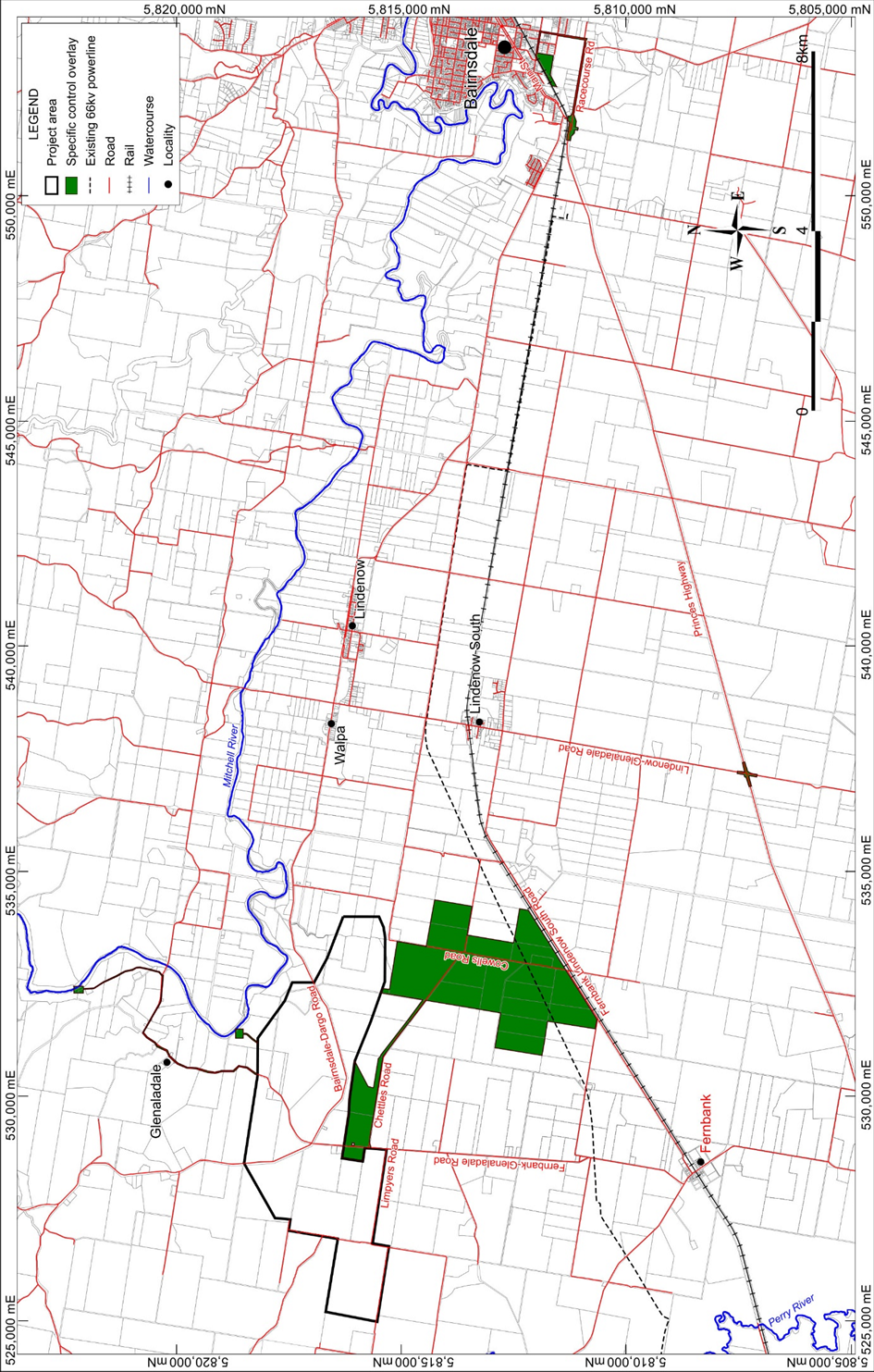 